THEATRE COMPANY presents“An Amazing Short Tag Line.”PLAY TITLEBy Play WrightFeaturingArt Kitching and Pippa JohnstoneDirected by Jack PatersonUnder the Northern Lights in Norway, the edges of science and the endurance of human heart are pushed to their limits and perhaps the end of the world.    After the London riots, a man and woman escape to Norway. Isolated they seek a treatment to human disease and their personal tragedies.  How much can two people take? What does it take to develop a cure?  What happens if the ancient Gods step in?Join exciting new playwright, Play Wright and Theatre Company, in this super charged new play.  Establish the future by igniting the past, Theatre Company has also asked today’s most esteemed living playwrights to present their own stars of the future.  With over 30 years of high quality new writing, Theatre Company is thrilled to continue bringing the best in new ground breaking work.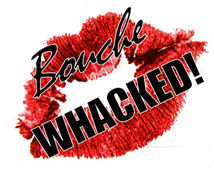  FOR IMMEDIATE RELEASEWeek 6Press Contact: INSERT NAMECell: INSERT PHONEEmail: INSERT EMAIL Website: WEBSITE.com